SUNDAYMONDAY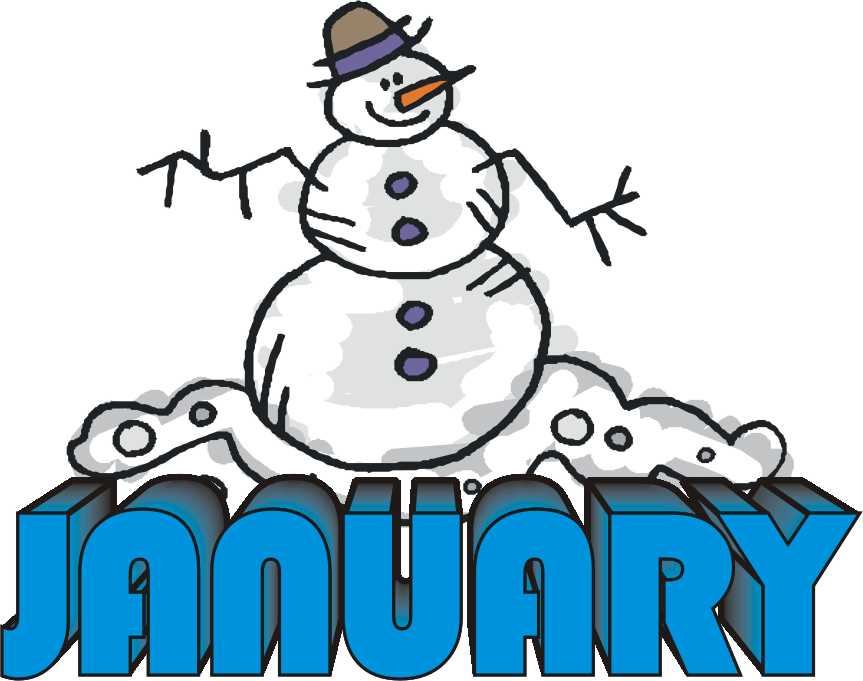 TUESDAYWEDNESDAYTHURSDAY FRIDAYSATURDAY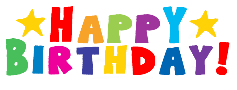 STAN.DLOUISE.K HANNAH.C AHMAD.N ANN.L MOLLIE.L KARLO.MJOHANNA.V PRESCY.CIRENE.C DOREEN.W 1 NO RECREATIONPROGRAMSTODAY!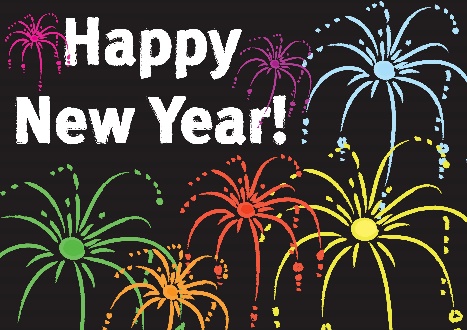 2 9:45 What’s Up In Rec? (W)9:45 CATHOLIC MASS (TW)10:45 LUNCH OUTING TOOLIVE GARDEN (TW)3:00 Get To Know You (G)3:15 How Is It Spelled? (LIB)4:00 News And Views (LIB)6:30 Carpet Bowling (TW)3   9:45 Painting (TW)10:00 Get To Know You (H)10:30 Java Music Club (LIB) 11:30 Get To Know You (R)1:45 Bible Study With Carol (LIB)2:30 Sing With Me (TW)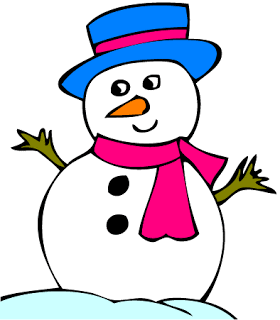 4     9:45 Get A Move On (LIB)11:00 Trivial Pursuit (LIB)2:00 Bean Bag Toss (TW)5             2:30ST. ANDREW’S UNITED CHURCH SERVICE (TW)6           12:30 Mandala Coloring (TW)4:00 Songs Of Faith (LIB)6:30 Shuffleboard (TW)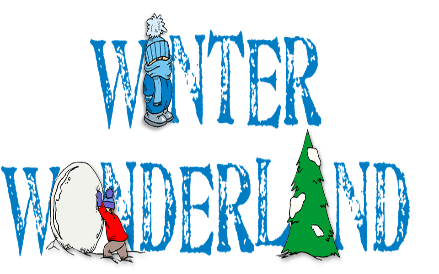 7      9:45 Bible Study (LIB)11:00 Brain Games (LIB)2:00 Artist’s Corner (TW)3:45 Crib Club (TW) 6:30 SING ALONG WITH LARRY (TW)8         10:00 Fabulous Nails (W) 11:00 Flower Arranging (TW)1:15 Shuffleboard (TW)1:30 Music Therapy Visits (W)2:00 Closed Music Therapy Session R/B (LIB)2:15 Shuffleboard (TW)2:30 Get To Know You (G) 6:30 Jeopardy (TW)9       9:45 CATHOLIC MASS (TW)9:45 Creative Movement (LIB)11:00 Who Am I? (LIB)11:00 Get To Know You (G)1:15 MANICURE OUTING (TW)4:00 Trivial Pursuit (LIB)6:30 Carpet Bowling (TW) 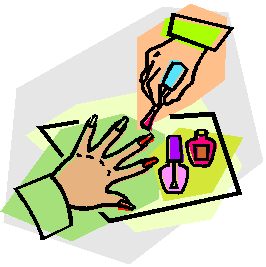 10      9:45 Painting (TW)10:00 Get To Know You (H)10:30 Java Music Club (LIB)11:30 Get To Know You (R)1:45 Bible Study With Carol (LIB)2:45 Sing With Me (TW)11        8:00 Men’s Breakfast Club (TW)11:00 How Is It Spelled? (LIB)11:00 Balloon Badminton (TW)1:30 Create & Construct (TW)SUNDAYMONDAYTUESDAYWEDNESDAYTHURSDAYFRIDAYSATURDAY122:30AMAZINGGRACECHURCHSERVICE(TW)PLEASE WELCOME OUR NEW CHURCH GROUP TO MAYFAIR!13       12:30 Hand Spa (W)2:30 RANDY POIRIER ENTERTAINS (DR)6:30 Shuffleboard (TW)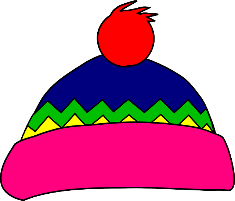 14      9:45 Bible Study (LIB)10:00 LIBRARY CART WITH PAM (W) 11:00 Brain Games (LIB)1:15 OUTING TO TOP DOGS PET STORE (TW)2:00 Artist’s Corner (TW)4:00 Crib Club (TW) 6:30 Sing N’ Be Happy (TW) 15 10:00 Fabulous Nails (W) 11:00 Flower Arranging (TW)1:15 Shuffleboard (TW)1:30 Music Therapy Visits (W)2:00 Closed Music Therapy Session R/B (LIB)2:15 Shuffleboard (TW)2:30 Get To Know You (G) 4:00 Brain Fitness (LIB)6:30 Bingo (TW)16        9:45 CATHOLIC MASS (TW) 10:45 LUNCH OUTING TO WENDY’S (TW)1:30 Get To Know You (G)4:00 News And Views (LIB)6:30 Carpet Bowling (TW) 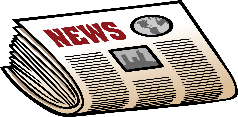 17           9:45 Painting (TW)10:00 Get To Know You (H)10:30 Java Music Club (LIB)11:30 Get To Know You (R)1:45 Bible Study With Carol (LIB)2:30 ICE CREAMFLOATS (TW)18   8:00 Women’s Breakfast Club (TW) 11:00 Brain Games (LIB)11:00 Get A Move On (TW)1:30 Horse Racing (TW) 192:00RENEWED LIFE FELLOWSHIPCHURCH SERVICE(TW)FORMALLY KNOWN AS CHURCH OF GOD OF PROPHECY20        2:00 Mandala Coloring (TW)3:45 Music Appreciation (TW)6:30 Shuffleboard (TW)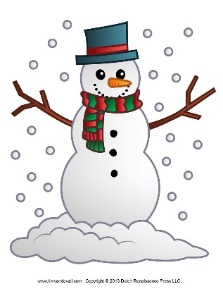 21   9:45 Bible Study (LIB)10:45 LUNCH OUTING TO JOEY’S ONLY (TW)11:00 Brain Games (LIB)2:00 Artist’s Corner (TW)3:15 Get To Know You (B)3:45 Crib Club (TW)6:30 SING ALONG WITH LARRY (TW)22               10:00 Fabulous Nails (W) 11:00 Flower Arranging (TW)1:15 Shuffleboard (TW)1:30 Music Therapy Visits (W)2:00 Closed Music Therapy Session R/B (LIB)2:15 Shuffleboard (TW)2:30 Get To Know You (G) 4:00 Brain Fitness (LIB)6:30 Horse Racing (TW)23            9:45 CATHOLIC MASS (TW) 10:45 LUNCH OUTING TO ORIGINAL JOE’S (TW)3:00 Get To Know You (G)3:15 Let’s Chat (LIB)4:00 Trivial Pursuit (LIB)6:30 Carpet Bowling (TW)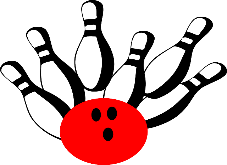 24     9:45 Painting (TW)10:00 Get To Know You (H)10:30 Java Music Club (LIB) 11:30 Get To Know You (R)1:45 Bible Study With Carol (LIB) 2:30 Sing With Me (TW)25      9:45 Get A Move On (LIB)11:00 How Is It Spelled? (LIB)2:00 Tea Party (TW) 262:00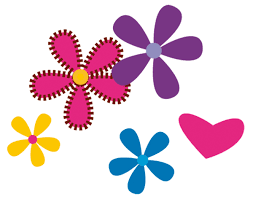 CORNER STORE CHURCHSERVICE(TW)PLEASE WELCOME OUR NEW CHURCH GROUP TO MAYFAIR!27      9:45 RESIDENT & FAMILY COUNCIL MEETING (LIB)2:00 Hand Spa (W)4:00 News & Views (LIB)6:30 SHUFFLEBOARD WITH RAYMOND ON PIANO (TW)         289:45 Bible Study (LIB)10:00 LIBRARY CART WITH PAM (W)10:45 LUNCH OUTING TO RAILWAY CAFÉ (TW)11:00 Brain Games (LIB)2:00 Artist’s Corner (TW)3:15 Get To Know You (B)3:45 Crib Club (TW)6:30 Sing N’ Be Happy (TW) 2910:00 Fabulous Nails (W) 11:00 Flower Arranging (TW)1:15 Shuffleboard (TW)1:30 Music Therapy Visits (W)2:00 Closed Music Therapy Session R/B (LIB)2:15 Shuffleboard (TW)2:30 Get To Know You (G) 4:00 Brain Fitness (LIB)6:30 Jeopardy (TW)30          9:45 CATHOLIC MASS (TW) 11:45 5 GUYS BURGERS LUNCHEON (TW)3:00 Get To Know You (G)4:00 News And Views (LIB)6:30 Carpet Bowling (TW)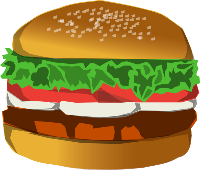 31            9:45 Painting (TW)10:00 Get To Know You (H)10:30 Java Music Club (LIB)1:45 Bible Study With Carol (LIB)ROOM LEGEND:(B) BRITANNIA(DR) DINING ROOM(FL) FRONT LOUNGE(FP) FRONT PATIO(G) GLENMORE(GC) GARDEN COURT(H) HERITAGE(LIB) LIBRARY(R) RIDEAU(TW) THERAPY WING(W) WINGS